Your recent request for information is replicated below, together with our response.The number of and value of all payments made to Pimeyes over the last 12 months. If you do not track individual payments, please provide the amount of money spent. The number of times the website Pimeyes was visited on Police Scotland devices over the same period.  Having considered your request in terms of the Freedom of Information (Scotland) Act 2002, I am refusing to confirm or deny whether the information sought exists or is held by Police Scotland in terms of section 18 of the Act.Section 18 applies where the following two conditions are met: -	It would be contrary to the public interest to reveal whether the information is held-	If the information was held, it would be exempt from disclosure in terms of one or more of the exemptions set out in sections 28 to 35, 38, 39(1) or 41 of the Act.In this case if the information requested was held, I consider that it would be exempt from disclosure in terms of the following exemptions:Section 31(1) - National SecuritySection 35(1)(a)&(b) - Law EnforcementSection 39(1) - Health and SafetyConfirming or denying if information is held would show those with criminal intent what the capacity, tactical abilities and capabilities of the force are, allowing them to target specific areas to conduct their criminal/terrorist activities.  Confirming or denying the specific circumstances in which Police Scotland may or may not have deployed the use of this technology may lead to an increase of harm to investigations and would compromise law enforcement.  This would be to the detriment of providing an efficient policing service and a failure in providing a duty of care to all members of the public. If you require any further assistance please contact us quoting the reference above.You can request a review of this response within the next 40 working days by email or by letter (Information Management - FOI, Police Scotland, Clyde Gateway, 2 French Street, Dalmarnock, G40 4EH).  Requests must include the reason for your dissatisfaction.If you remain dissatisfied following our review response, you can appeal to the Office of the Scottish Information Commissioner (OSIC) within 6 months - online, by email or by letter (OSIC, Kinburn Castle, Doubledykes Road, St Andrews, KY16 9DS).Following an OSIC appeal, you can appeal to the Court of Session on a point of law only. This response will be added to our Disclosure Log in seven days' time.Every effort has been taken to ensure our response is as accessible as possible. If you require this response to be provided in an alternative format, please let us know.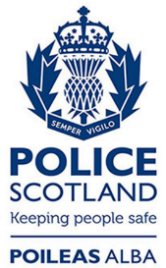 Freedom of Information ResponseOur reference:  FOI 24-1509Responded to:  xx July 2024